Неотложная стоматологическая помощьНеотложная стоматологическая помощь требуется детям и взрослым при внезапной острой зубной боли. Как правило, такая боль – свидетельство серьезных «неполадок» во рту пациента, независимо от того, взрослый это или ребенок. В Детской стоматологической поликлинике №4 неотложная стоматологическая помощь оказывается в самые короткие сроки в дежурных хирургических кабинетах.Находится Детская стоматологическая поликлиника №4 в Кировском районе по 2 адресам:Стоматология рядом с метро Автово на Зайцева ул., 7 корпус 2. Тел.: 417-22-88Стоматология рядом с метро Кировский завод на Маршала Говорова ул., 15. Тел.: 417-33-27  Посмотреть на карте...Разумеется, первое желание, которое испытывает в этом случае человек – снять боль как можно скорее. И если взрослый человек может воспользоваться таблетками, то в случае с ребенком все обстоит совершенно иначе. Следует помнить, что почти все обезболивающие средства общего действия, продающиеся в аптеках, не рекомендованы детям. По-настоящему безопасная местная анестезия возможна только в условиях стоматологической клиники.Неотложные состоянияЧетвертая Детская стоматологическая поликлиника неотложная помощь здесь оказывается детям в рамках полиса. Взрослым - платно. К неотложным состояниям относятся:Острый пульпит;Обострение хронического пульпита;Острый периодонтит;Обострение хронического периодонтита;Обострение одонтогенных и неодонтогенных воспалительных заболевания челюстно-лицевой области;Стоматиты;Травмы челюстно-лицевой областиНеотложная стоматологическая помощь детям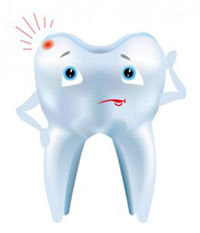 Неотложная стоматологическая помощь детям отличается от аналогичной услуги для взрослых. Как правило, маленький пациент не только страдает, но еще и испуган. Стоматологи Детской стоматологической поликлиники № 4 прошли специальную подготовку и знают, как быстро и эффективно успокоить малыша и в самый короткий срок снять болевой синдром.Бесплатная неотложная стоматологическая помощьБесплатная неотложная стоматологическая помощь – это норма оказания медицинских услуг. Как правило, маленькие больные с острой зубной болью приходят в поликлинику с родителями. От родителей требуется только получить стат-талон, предъявив удостоверяющий личность документ и полис.Неотложная стоматологическая помощь в Кировском районе оказывается рядом государственных лечебных учреждений, в том числе, Детской городской стоматологической поликлиникой № 4. Государственная неотложная стоматологическая помощь, включает в себя весь перечень услуг, необходимых для лечения пациента. Взрослая неотложная стоматологическая помощь оказывается в Детской стоматологической поликлинике по отдельному договору в рамках оказания коммерческих услуг.м